1Welche Haustiere haben die Kinder?2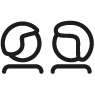 Frage deinen Partner.Welches Hobby haben die meisten Kinder? ______________________Welches Hobby hat nur ein Kind? ______________________________Gibt es mehr Kinder, die lesen, oder mehr Kinder, die ein Instrument spielen? __________________________________________________Wie viele Kinder machen Sport als Hobby? ______________________Name:Klasse:Datum:KV 6Daten und Fragen (A)Daten und Fragen (A)Daten und Fragen (A)Daten und Fragen (A)Daten und Fragen (A)10987654321KaninchenHundKatzeVogelFischeHamsterMeerschweichenAnderes Haustier